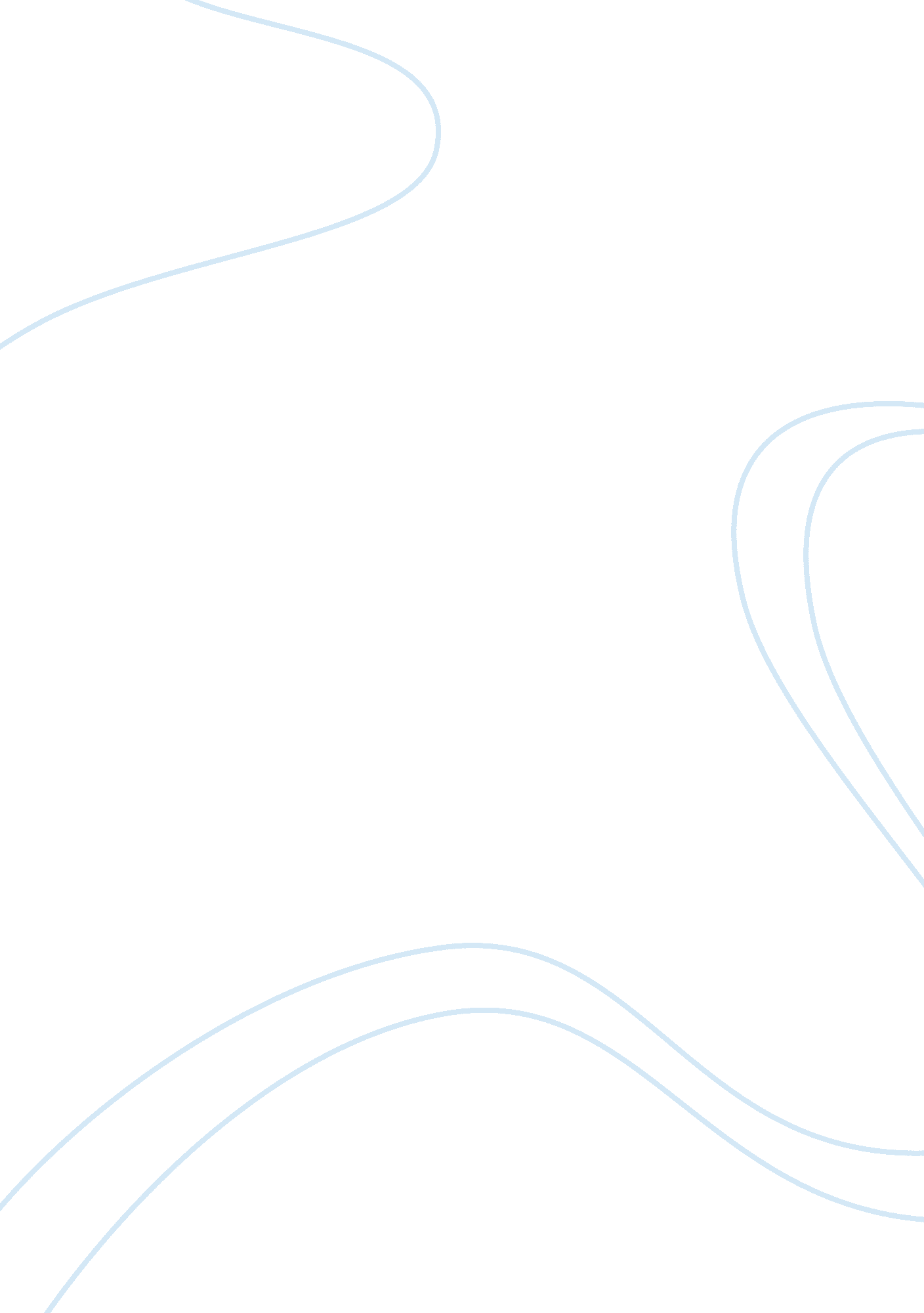 There are many things a hero essay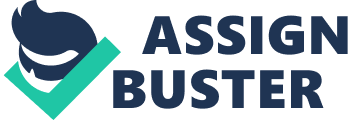 They also function in society is to stop evil people who are trying to cause harm to others. The reason they are accepted by society and allowed to help is because people don’t know how to handle a challenge by themselves or they are too scared to and they need help from other people, a hero, to face it and overcome it. Also hero’s pick us up when we are down. Life inevitably hands us personal setbacks and failings, and when we have to face those setbacks hero’s are there to inspire us to overcome it. Also they bring justice to those who break the laws or attack us. An example of a hero is Manual, from the movie Manual; she is a hero because she is strong enough to face her never ending stream of challenges and overcome them. One challenge is she has to fight against the enemy, the Hunt, for china. The reason this is such a challenge is that she is a women, which is rejected by society. She manages to overcome her challenges and brings honor to her family. Manual is a hero not only because of her triumphs the challenge of acting like a man for her sick father, who was called to go to war. A second example of a hero is FPC. Gaggers. He is a hero because he stepped up and fought a war in Afghanistan, but hero’s sometimes make sacrifices, in this case he lost his arm but he didn’t let that stop him or slow him down, he told the doctors, “ l just kept telling the doctors that I didn’t want my life to be different than it was before. ” So FPC. Gaggers is a hero because even with his disability he got from being a hero he overcame the challenge instead of giving up and stop trying. A third example of a hero is Odysseus, from the story The ODYSSEY. The reason he is a hero is because his men anted to take items and leave, but he didn’t, he wasn’t a thief. He later turned out to save his men when the Cyclops attacked them. HIS men were scared, as was he, but he didn’t let It stop them and quickly thought of a way to defeat the Cyclops and save himself and his men. Hero’s not followers, but are leaders. Hero’s do not hide at the sight of a challenge nor are cowards. Hero’s also do not terrorize society or innocent people, such as the joker, who terrorizes a city for fun and his personal wealth. Also heroes do not steal from innocent people. Hero’s are not people eke bank robbers, or any robber in general. Hero’s are not people who murder innocent lives for no reason, which is why it is important to have heroes in society to bring justice to the criminals who terrorize society. Hero’s may get rejected, such as Manual, but are still helping others and do not give up that easy. Hero’s are not murders or thieves. They function in society by brining justice to lawbreakers. Hero’s such as Manual and FPC. Gaggers, are the reason we can have peace and live equally. They step up to the challenge when no one else will and help keep society in order. 